Příloha č. 1 smlouvy č. 23180807projektprovedení inventarizace hmotného majetku pomocí mobilního programovatelného terminálu čárového kóduVE společnosti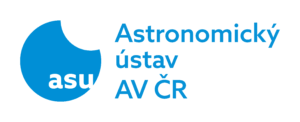 Společnost:			Astronomický ústav AV ČR, v. v. i.XXXXXXXXXXXXXXXXXXFričova 298251 65 Ondřejovtel.: 601 094 792XXXXXXXXXXXXXXXXXXČíslo projektu:		P230529Zpracoval:		XXXXXXXXXXXXXXXXXXV Praze:		22.9.2023Specifikace projektuPro zavedení vlastní evidence majetků je nejprve nutné provést jejich prvotní označení a také označení všech lokalit (místností) etiketou s kódem. Předpokládáme, že předměty a místnosti jsou do značené míry označeny stávajícím inventárním číslem.Označení bude provedeno etiketami, na kterých bude inventární číslo uvedeno i v podobě 2D kódu. Kódem budou označeny i jednotlivé místnosti, ve kterých je majetek uložen.Provedení inventuryAnalýza a příprava inventuryrozhodnutí o způsobu značení majetkuspecifikace materiálu a vzhledu etiket pro označení majetkuprovedení pasportizacepříprav dat pro tisk - vytvoření formátu etikety pro označení majetků a lokalittisky etiketv případě dodavatelské spolupráce při provádění inventury je nutné před zahájením provést analýzu stávajícího stavu značení, rekognoskace inventovaných lokalit, příprava inventurního SW. Při inventuře předpokládáme spolupráci pověřených pracovníků pro jednotlivá střediska nebo provozy.Předpoklady provedení inventury majetkupožadavkem je provedení označení majetku a místností v sídle společnosti. Celkem cca 6 500 předmětůseznam lokací:Fričova 298, 251 65 OndřejovBoční II 1401/1 141 00 Praha 4Ondřejov: 	Guthova 266Fričova 60Fričova 69Fričova 128Fričova 145Fričova 147Fričova 242Fričova 244	(1 kus)Fričova 251Fričova 293dále objekty bez popisného čísla v areálu Ondřejovobjednatel poskytne data potřebná pro provedení inventur ve všech lokalitách. Data budou minimálně obsahovat:inventární číslo předmětu, evidenční číslo uvedené na etiketěnázev předmětukód očekávané lokality (předpokládané umístění) dle stávajícího značeníposkytne plány budov (pokud to bude možné).předpokládáme nasazení 2-3 pracovníků - inventurníků. Každý pracovník bude vybaven terminálem se snímačem kódu zadavatelebudou vypracovány postupy řešení nestandardních situací:nepřístupná lokalitanedostupný předmětv případě nenalezení daného předmětu v lokalitě (místnosti) bude o této skutečnosti pracovník objednatele neprodleně informován. Po ukončení inventarizace objektu (nebo jiné ucelené skupiny majetku) bude zodpovědný pracovník informován o nenalezených předmětech (struktura dat bude upřesněna).po dobu provádění inventur poskytne objednatel přiměřené zázemí pro pracovníky zhotovitele (uzamykatelnou místnost, stůl, židle a možnost napojení na elektrickou síť 230V) a dále umožní používání sociálního zařízení.dodavatel ve spolupráci s pracovníkem zodpovědným za provedení inventur vytvoří harmonogram provedení inventuryoznačování majetku bude provedeno na určená místa podle předem stanovené metodikybude označován majetek, který je umístěn do výše max. 2 m a není umístěn v rizikových prostorechobjednatel zajistí pro pracovníky ICS přístup do inventovaných lokalit a vyčlení min. jednoho pracovníka pro operativní řešení sporných nebo nejasných situací, tak aby nedocházelo ke zbytečnému zdržování inventarizaceoznačení bude provedeno etiketami, na kterých bude uvedeno stávající evidenční číslo i v podobě 2D kódu. Kódem budou označeny i jednotlivé místnosti, ve kterých je majetek uložen.inventura bude probíhat takto:Inventurník bude procházet jednotlivé lokality. Polepí lokalitu (místnost, nejlépe na zárubeň dveří) a sejme její kód z nalepené etikety. Dále bude polepovat jednotlivé kusy majetku v dané lokalitě následovně:Na základě znalostí stavu evidence majetku navrhujeme označení majetku etiketami s čárovým kódem metodou 1:1 BURZA (inventární číslo=kód). V dané lokalitě bude vyhledávat podle etiket předměty s uvedeným evidenčním číslem. Předměty označí novou etiketou a její kód bude snímat terminálem se snímačem kódů. V každé lokalitě zaznamená předměty, jejichž etikety nemá v seznamu. Při odchodu z lokality odevzdá zbylé etikety a seznam nalezených předmětů (s jiným evidenčním číslem, než měl etikety nebo bez evidenčního čísla) koordinátorovi.Ten průběžně provádí párování neuplatněných etiket s nalezenými předměty a organizuje případné opakované vstupy do inventovaných lokalit. Zpracovává nasnímaná data z terminálů.Takto provedenou inventurou bude zmapováno umístění veškerého majetku s případným uvedením výrobního čísla. Výsledek provedené inventury majetku je seznam nalezených předmětů dle lokalit.Výsledek provedeného polepeníseznam nalezených a polepených předmětů dle lokalitetikety a seznam nalezených a nepolepených předmětů dle lokalit – nepolepitelné předmětyseznam nenalezených předmětůdata např. v XLS formátuPostup pracíAnalýza a příprava (řešitel: zadavatel + ICS)rozhodnutí o způsobu značení majetku, způsobu provedení inventuryspecifikace rozdělení předmětů dle logických celků - objektů, lokalit, osobspecifikace materiálu a vzhledu etiket pro označení majetkupředání plánů jednotlivých budov pro provedení pasportizacepříprav dat pro tisk - vytvoření formátu etikety pro označení majetků a lokalitPasportizace (řešitel: zadavatel + ICS)vytvoření jednoznačného číselného označení všech místností ve všech objektech.Harmonogram polepování (řešitel: zadavatel + ICS)Provedení polepení (řešitel: ICS)Zpracování dat pořízených dat (řešitel: ICS)Cena provedení polepovací inventuryPředpokladem kalkulacecelkový počet předmětů 6500 kusůdoba provedení přeznačení předmětů cca 9 dnůpráce koordinátora při průběžném vyhodnocování								XXXXXXXXXXXXXX							    ICS Identifikační systémy, a.s.Pol.Poč.položkacena za kscenacena s DPH21%11analýza10 000 Kč10 000 Kč12 100,00 Kč21provedení označení majetku94 320 Kč94 320 Kč114 127 Kč42pasportizace lokalit1 600 Kč3 200 Kč3 872,00 Kč514příprava a zpracování dat1 600 Kč22 400 Kč27 104 Kč67000potištěné etikety DATA PE 800,989 Kč6 923 Kč8 376,83 Kč7104doprava Praha-Ondřejov a zpět - 9x15 Kč14 040 Kč16 988 KčNáklady na inventuru vč. tisku etiket 150 883 Kč182 568 Kč